Отчётпо добровольческой акции"Весенняя неделя добра" по МБОУ «Старо Ямкинская ООШ»                                             22 апреля «Экологический уикенд»(Международный день Матери - Земли;    2017 год-год экологии в России;2017 год- год экологии и общественных пространств в Республике Татарстан)уборка школьной территории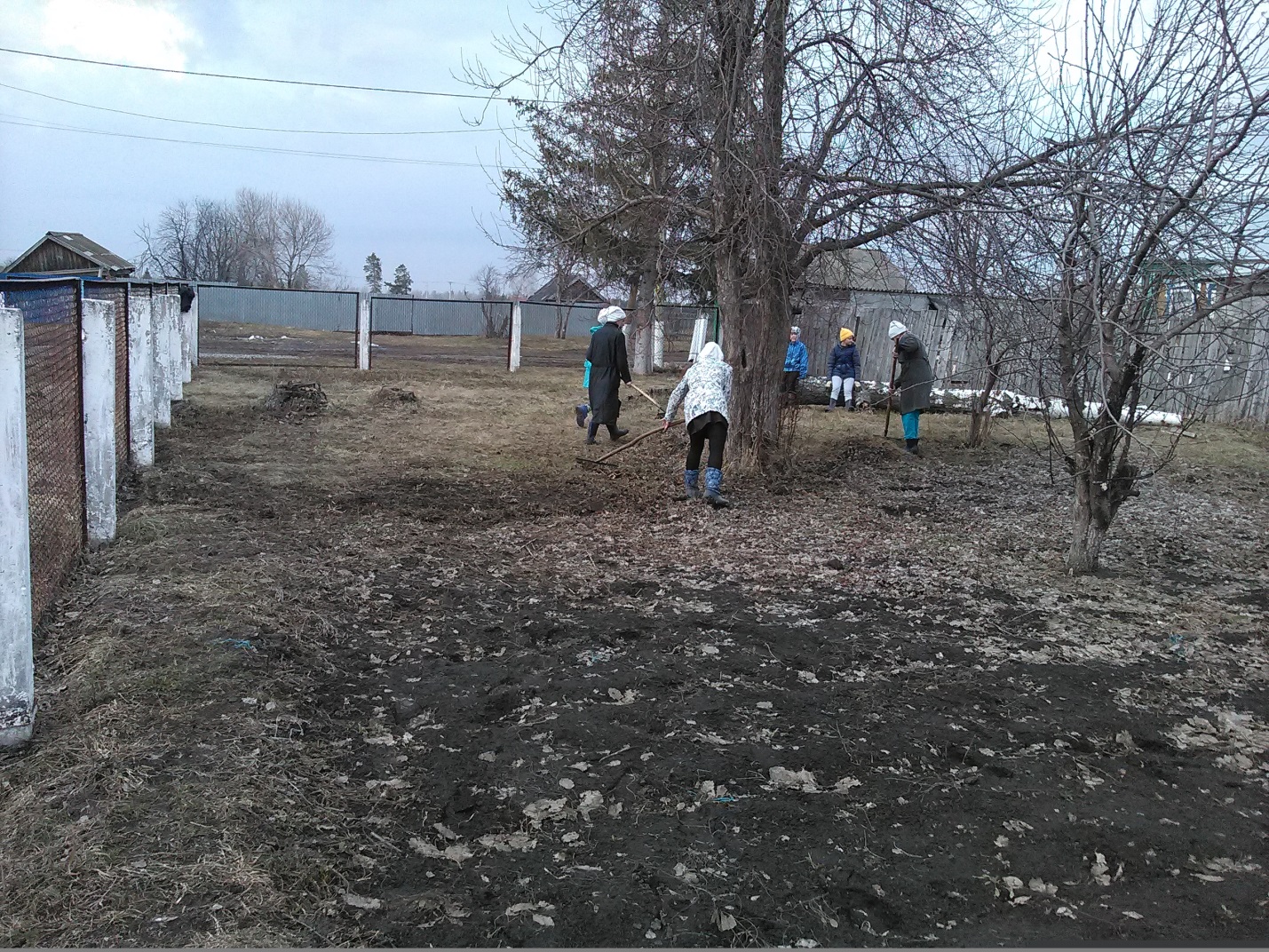 уборка и благоустройство села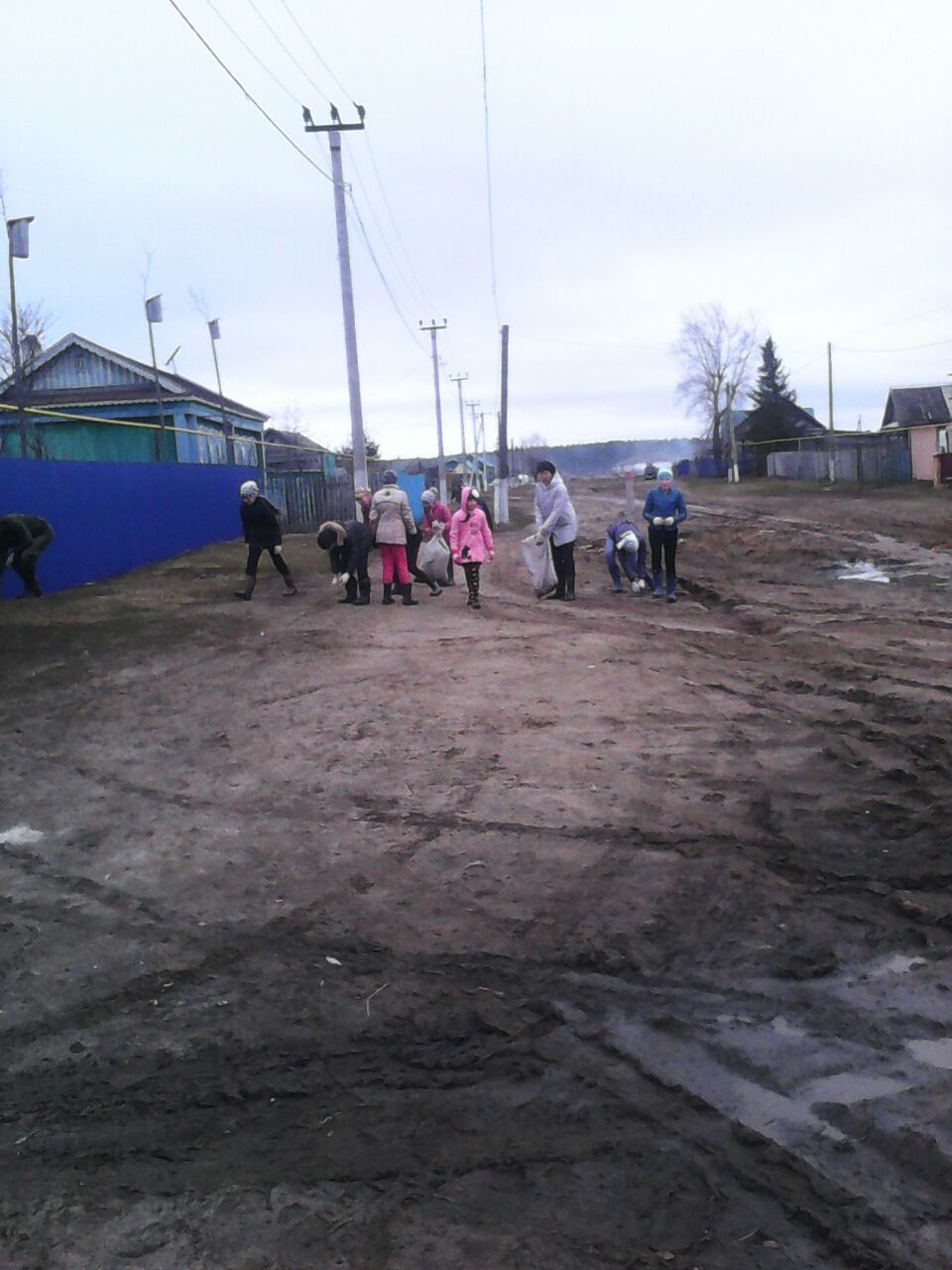 кл часы на тему «День Земли» и год экологии и общественных пространств в Республике Татарстан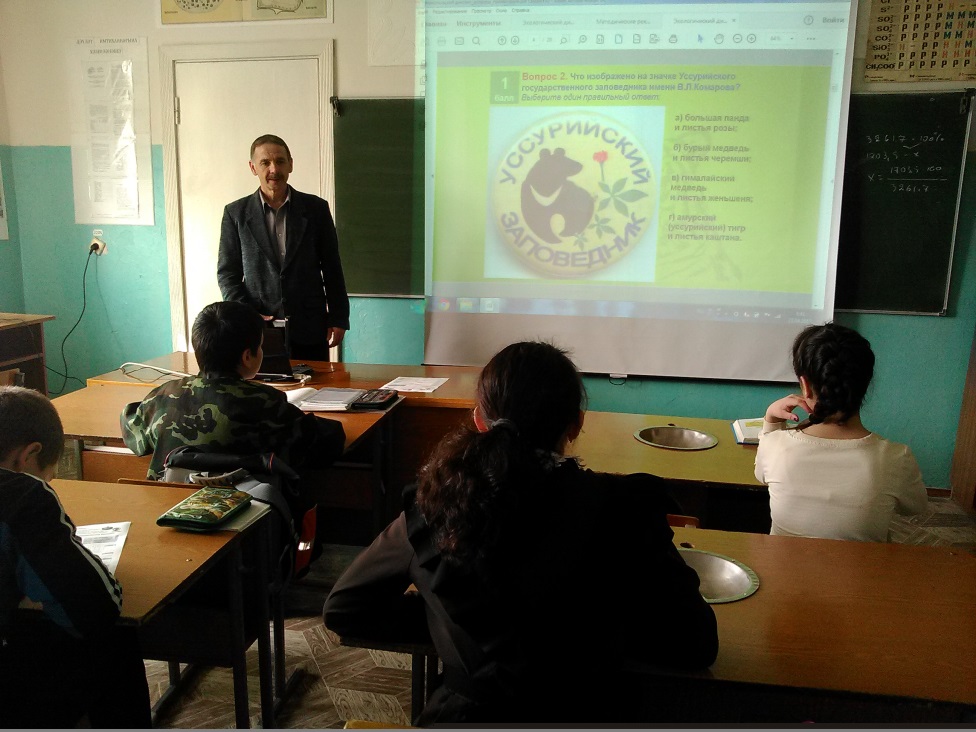 